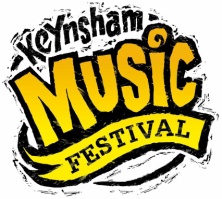 Performer’s Application Form 2020
Festival: Sat 4th July (folk/acoustic) 
Sun 5th July (everything)Performer’s Application Form 2020
Festival: Sat 4th July (folk/acoustic) 
Sun 5th July (everything)Performer’s Application Form 2020
Festival: Sat 4th July (folk/acoustic) 
Sun 5th July (everything)Performer’s Application Form 2020
Festival: Sat 4th July (folk/acoustic) 
Sun 5th July (everything)Performer’s Application Form 2020
Festival: Sat 4th July (folk/acoustic) 
Sun 5th July (everything)Performer’s Application Form 2020
Festival: Sat 4th July (folk/acoustic) 
Sun 5th July (everything)Performer’s Application Form 2020
Festival: Sat 4th July (folk/acoustic) 
Sun 5th July (everything)Name of applicantName of applicantName of ActName of ActEmail addressEmail addressPostal AddressThis should be a safe address where anything official may be sent in due coursePostal AddressThis should be a safe address where anything official may be sent in due courseTelephonesTelephonesDay applied for:Day applied for:Saturday 4th JulySaturday 4th JulySaturday 4th JulySaturday 4th JulySunday 5th JulySunday 5th JulySunday 5th JulyNumber of people in band/act, and up to two guestsPRS registered?PRS registered?YESNOYESNOPercentage of performance material that is original:eg 100%  Brief description of act/band/performer etcBrief description of act/band/performer etcAbout  300 words: and something you would be happy to appear on festival website etc (not final)About  300 words: and something you would be happy to appear on festival website etc (not final)About  300 words: and something you would be happy to appear on festival website etc (not final)About  300 words: and something you would be happy to appear on festival website etc (not final)About  300 words: and something you would be happy to appear on festival website etc (not final)About  300 words: and something you would be happy to appear on festival website etc (not final)About  300 words: and something you would be happy to appear on festival website etc (not final)Stage setup Stage setup Stage TechSpec: Attach plan or outline on reverse or separate: this is massively helpful to us and will save us chasing up later  (Note: backline equip is provided on all stages)Stage TechSpec: Attach plan or outline on reverse or separate: this is massively helpful to us and will save us chasing up later  (Note: backline equip is provided on all stages)Stage TechSpec: Attach plan or outline on reverse or separate: this is massively helpful to us and will save us chasing up later  (Note: backline equip is provided on all stages)Stage TechSpec: Attach plan or outline on reverse or separate: this is massively helpful to us and will save us chasing up later  (Note: backline equip is provided on all stages)Stage TechSpec: Attach plan or outline on reverse or separate: this is massively helpful to us and will save us chasing up later  (Note: backline equip is provided on all stages)Stage TechSpec: Attach plan or outline on reverse or separate: this is massively helpful to us and will save us chasing up later  (Note: backline equip is provided on all stages)Stage TechSpec: Attach plan or outline on reverse or separate: this is massively helpful to us and will save us chasing up later  (Note: backline equip is provided on all stages)Sample CD includedSample CD includedYes  No we have no problem with rough demo quality especially for young bands Yes  No we have no problem with rough demo quality especially for young bands Yes  No we have no problem with rough demo quality especially for young bands Yes  No we have no problem with rough demo quality especially for young bands Yes  No we have no problem with rough demo quality especially for young bands Yes  No we have no problem with rough demo quality especially for young bands Yes  No we have no problem with rough demo quality especially for young bands Your websiteYour websiteYour Other social media sites: 
eg FaceBookMySpace, Soundcloud etcYour Other social media sites: 
eg FaceBookMySpace, Soundcloud etcSoundSoundYour Other social media sites: 
eg FaceBookMySpace, Soundcloud etcYour Other social media sites: 
eg FaceBookMySpace, Soundcloud etcVideoVideoAny forthcominggigs in region:
(not essential) Any forthcominggigs in region:
(not essential) Feel free to add any extra info about anything on the back. We prefer to keep to one sheet!Feel free to add any extra info about anything on the back. We prefer to keep to one sheet!Feel free to add any extra info about anything on the back. We prefer to keep to one sheet!Feel free to add any extra info about anything on the back. We prefer to keep to one sheet!Feel free to add any extra info about anything on the back. We prefer to keep to one sheet!Feel free to add any extra info about anything on the back. We prefer to keep to one sheet!Feel free to add any extra info about anything on the back. We prefer to keep to one sheet!Data Protection: All information supplied here will be treated with utmost confidentiality.  
However if you are happy for us to pass your details to other festivals, venues and promoters please tick box:Data Protection: All information supplied here will be treated with utmost confidentiality.  
However if you are happy for us to pass your details to other festivals, venues and promoters please tick box:Data Protection: All information supplied here will be treated with utmost confidentiality.  
However if you are happy for us to pass your details to other festivals, venues and promoters please tick box:Data Protection: All information supplied here will be treated with utmost confidentiality.  
However if you are happy for us to pass your details to other festivals, venues and promoters please tick box:Data Protection: All information supplied here will be treated with utmost confidentiality.  
However if you are happy for us to pass your details to other festivals, venues and promoters please tick box:Data Protection: All information supplied here will be treated with utmost confidentiality.  
However if you are happy for us to pass your details to other festivals, venues and promoters please tick box:Data Protection: All information supplied here will be treated with utmost confidentiality.  
However if you are happy for us to pass your details to other festivals, venues and promoters please tick box:Data Protection: All information supplied here will be treated with utmost confidentiality.  
However if you are happy for us to pass your details to other festivals, venues and promoters please tick box:Data Protection: All information supplied here will be treated with utmost confidentiality.  
However if you are happy for us to pass your details to other festivals, venues and promoters please tick box:Please return this completed form with a sample cd and picture to:Marie, Keynsham Music Festival, 15-17 Temple Street, Keynsham, Bristol BS31 1HFBy 31st December 2019Incomplete applications will hinder our work and devotion to youPlease return this completed form with a sample cd and picture to:Marie, Keynsham Music Festival, 15-17 Temple Street, Keynsham, Bristol BS31 1HFBy 31st December 2019Incomplete applications will hinder our work and devotion to youPlease return this completed form with a sample cd and picture to:Marie, Keynsham Music Festival, 15-17 Temple Street, Keynsham, Bristol BS31 1HFBy 31st December 2019Incomplete applications will hinder our work and devotion to youPlease return this completed form with a sample cd and picture to:Marie, Keynsham Music Festival, 15-17 Temple Street, Keynsham, Bristol BS31 1HFBy 31st December 2019Incomplete applications will hinder our work and devotion to youPlease return this completed form with a sample cd and picture to:Marie, Keynsham Music Festival, 15-17 Temple Street, Keynsham, Bristol BS31 1HFBy 31st December 2019Incomplete applications will hinder our work and devotion to youPlease return this completed form with a sample cd and picture to:Marie, Keynsham Music Festival, 15-17 Temple Street, Keynsham, Bristol BS31 1HFBy 31st December 2019Incomplete applications will hinder our work and devotion to youPlease return this completed form with a sample cd and picture to:Marie, Keynsham Music Festival, 15-17 Temple Street, Keynsham, Bristol BS31 1HFBy 31st December 2019Incomplete applications will hinder our work and devotion to youPlease return this completed form with a sample cd and picture to:Marie, Keynsham Music Festival, 15-17 Temple Street, Keynsham, Bristol BS31 1HFBy 31st December 2019Incomplete applications will hinder our work and devotion to youPlease return this completed form with a sample cd and picture to:Marie, Keynsham Music Festival, 15-17 Temple Street, Keynsham, Bristol BS31 1HFBy 31st December 2019Incomplete applications will hinder our work and devotion to you